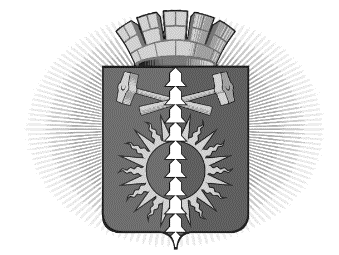 АДМИНИСТРАЦИЯГОРОДСКОГО ОКРУГА ВЕРХНИЙ ТАГИЛП О С Т А Н О В Л Е Н И Еот «23» октября 2015 г. №  1041                                                               город Верхний ТагилОб утверждении административного регламента «Предварительное согласование предоставления земельных участков на территории городского округа Верхний Тагил»В соответствии с Федеральным законом от 06.10.2003 № 131-ФЗ (ред. от 30.03.2015) «Об общих принципах организации местного самоуправления в Российской Федерации», Федеральным законом от 27.07.2010 № 210-ФЗ (ред. от 31.12.2014) «Об организации предоставления государственных и муниципальных услуг», Постановлением Администрации городского округа Верхний Тагил от 12.04.2011 № 208 «О Порядке разработки, проведения экспертизы и утверждения административных регламентов предоставления муниципальных услуг в городском округе Верхний Тагил»,  руководствуясь Уставом городского округа Верхний Тагил,ПОСТАНОВЛЯЮ:Утвердить Административный регламент предоставления муниципальной услуги «предварительное согласование предоставления земельных участков на территории городского округа Верхний Тагил» (прилагается).Разместить настоящее Постановление в сети Интернет на официальном сайте городского округа Верхний Тагил http://go-vtagil.ru.Контроль за исполнением настоящего постановления возложить на заместителя главы администрации по социальным вопросам Беляеву И.Л.Глава городского округа                                                           Верхний Тагил                                      подпись                              С.Г. КалининСтарший инспектор ОПО                                                                                                            Н.В. ЖдановскихАдминистрации городского округа Верхний Тагил       «23» октября 2015 годаУТВЕРЖДЕНПостановлением Администрации городского округа Верхний Тагилот «23» октября 2015 г. № 1041Административный регламент предоставления Администрацией городского округа Верхний Тагил муниципальной услуги по предварительному согласованию предоставления земельных участков, на территории городского округа Верхний ТагилРаздел 1. Общие положения1.1. Предмет регулированияПредметом регулирования административного регламента предоставления Администрацией городского округа Верхний Тагил (далее – Администрация) муниципальной услуги по предварительному согласованию предоставления земельных участков, на территории городского округа Верхний Тагил (далее – Регламент) являются административные процедуры, обеспечивающие предоставление муниципальной услуги по предварительному согласованию предоставления земельных участков, на территории городского округа Верхний Тагил (далее – муниципальная услуга), эффективность работы структурных подразделений Администрации и его должностных лиц в рамках межведомственного взаимодействия, реализацию прав граждан.Действие настоящего Регламента распространяется на земельные участки, расположенные в границах городского округа Верхний Тагил, и находящиеся муниципальной собственности, а также на земельные участки, право государственной собственности, на которые не разграничено, полномочия по распоряжению которыми в соответствии с федеральным законодательством и законодательством Свердловской области возложены на органы местного самоуправления муниципального образования.1.2. Круг заявителей2. Заявителями могут быть любые физические, юридические лица, в том числе иностранные граждане, лица без гражданства, заинтересованные 
в предоставлении муниципальной услуги (далее – заявители).3. От имени заявителей заявление и иные документы (информацию, сведения, данные), предусмотренные Регламентом, могут подавать (представлять) лица, уполномоченные в соответствии с законодательством Российской Федерации выступать от имени заявителей при взаимодействии 
с государственными органами и органами местного самоуправления (далее – представители).1.3. Требования к порядку информирования о предоставлении муниципальной услуги4. Место нахождения Администрации: Свердловская область, г. Верхний Тагил, ул. Жуковского, д. 13.Адрес официального сайта Городского округа Верхний Тагил в сети Интернет, содержащий информацию о предоставлении государственной услуги: http://go-vtagil.ru.Адрес электронной почты Администрации:     v-tagil@mail.ru График работы Администрации:понедельник – четверг: с 8.00 до 13.00, с 14.00 до 17.15;пятница: с 8.00 до 13.00, с 14.00 до 16.00.Информация о графике (режиме) работы Администрации:– сообщается по телефонам для справок, указанным в пункте 7 настоящего Регламента;– размещается на 1 этаже в здании Администрации;– публикуется на интернет-сайте Городского округа Верхний Тагил. Информацию о муниципальной услуге можно получить в филиалах государственного бюджетного учреждения Свердловской области «Многофункциональный центр предоставления государственных (муниципальных) услуг» (далее – МФЦ), в случае получения услуги через МФЦ.5. Место нахождения государственного бюджетного учреждения Свердловской области «Многофункциональный центр предоставления государственных и муниципальных услуг» (далее – МФЦ):Свердловская область, г. Верхний Тагил, ул. Маяковского, 17а.Информация о месте нахождения и графике работы МФЦ размещается на официальном сайте государственное бюджетное учреждение Свердловской области «Многофункциональный центр предоставления государственных (муниципальных) услуг»: www.mfc66.ru/distantГрафик приема письменных и телефонных обращений заявителей в порядке консультирования:понедельник – суббота с 08.00 до 20.00 без перерыва; воскресенье – выходной.Единый контакт - центр: 8-800-200-84-40 (звонок бесплатный).6. Место нахождения отдела по управлению муниципальным имуществом и земельными ресурсами Администрации (далее – отдел):Свердловская область, город Верхний Тагил, улица Жуковского, 13, каб. 5,6. График работы отдела:понедельник – четверг: с 8.00 до 17.15 (перерыв с 13.00 до 14.00);пятница: с 8.00 до 16.00 (перерыв с 13.00 до 14.00).7. Справочные телефоны структурных подразделений Администрации:телефон делопроизводителя Администрации: (34357) 24792, факс: (34357) 24182;начальник отдела: (34357) 20011;специалисты отдела: (34357) 20017.8. Информация по вопросам предоставления муниципальной услуги, 
в том числе о ходе предоставления муниципальной услуги, может быть получена заявителями:1) по телефонам, указанным в пункте 7 настоящего Регламента, 
в соответствии с графиком работы отдела; 2) в порядке личного обращения в соответствии с графиком работы отдела;3) в порядке письменного обращения в Администрацию в соответствии 
с законодательством Российской Федерации;4) в государственном бюджетном учреждении Свердловской области «Многофункциональный центр предоставления государственных
и муниципальных услуг» и его филиалах (далее - МФЦ).Информация по вопросам предоставления муниципальной услуги размещается:1) на информационных стендах, расположенных в Администрации;2) на официальном сайте Администрации в сети Интернет, указанном
в пункте 4 настоящего Регламента;3) в информационно-телекоммуникационных сетях общего пользования, 
в том числе с использованием федеральной государственной информационной системы «Единый портал государственных и муниципальных услуг (функций)» 
и региональной государственной информационной системы «Портал государственных и муниципальных услуг (функций) Свердловской области».Информация о ходе предоставления муниципальной услуги размещается на официальном сайте Администрации в сети Интернет, указанном в пункте 4 настоящего Регламента.К размещаемой информации по вопросам предоставления муниципальной услуги относится:1) справочная информация, указанная в пунктах 4-7 настоящего Регламента;2) извлечения из нормативных правовых актов Российской Федерации
и нормативных правовых актов Свердловской области, регулирующих отношения, возникающие в связи с предоставлением муниципальной услуги;3) текст административного регламента;4) блок-схема, наглядно отображающая последовательность прохождения всех административных процедур при предоставлении муниципальной услуги;5) перечень документов, необходимых для предоставления муниципальной услуги;6) формы документов, необходимых дляРаздел 2. Стандарт предоставления муниципальной услуги2.1. Наименование муниципальной услуги9. Наименование муниципальной услуги:предварительное согласование предоставления земельных участков на территории городского округа Верхний Тагил.2.2. Наименование исполнительного органа местного самоуправления, предоставляющего муниципальную услугу, организации, обращение в которую необходимо для предоставления муниципальной услуги10. Муниципальная услуга предоставляется Администрацией, а именно муниципальными служащими отдела по управлению муниципальным имуществом и земельными ресурсами (далее – специалисты отдела).11. При предоставлении муниципальной услуги осуществляется взаимодействие с:1) Управлением Федеральной службы государственной регистрации кадастра и картографии по Свердловской области;2) Федеральной налоговой службой Российской Федерации.12. В соответствии с пунктом 3 части 1 статьи 7 Федерального закона 
от 27 июля 2010 года № 210-ФЗ «Об организации предоставления государственных и муниципальных услуг» запрещается требовать от заявителя осуществления действий, в том числе согласований, необходимых для получения муниципальной услуги и связанных с обращением в иные государственные органы и организации, за исключением получения услуг, включенных в перечень услуг, которые являются необходимыми и обязательными для предоставления муниципальных услуг, утвержденный нормативным правовым актом Свердловской области.2.3. Описание результата предоставления муниципальной услуги13. Результатами предоставления муниципальной услуги являются:предоставление заявителю постановления администрации о предварительном согласовании предоставления земельного участка, на территории городского округа Верхний ТагилЗаявителю может быть отказано в предоставлении муниципальной услуги по основаниям, указанным в пункте 21 настоящего Регламента.2.4. Срок предоставления муниципальной услуги14. Администрация предоставляет муниципальную услугу, в том числе                           с учетом необходимости обращения в организации, участвующие                                      в предоставлении муниципальной услуги в срок не более тридцати дней со дня поступления заявления о предварительном согласовании предоставления земельного участка.Срок выдачи (направления) документов, являющихся результатом предоставления муниципальной услуги, составляет 3 рабочих дня.2.5. Перечень нормативных правовых актов, регулирующих отношения, возникающие в связи с предоставлением муниципальной услуги15. Перечень нормативных правовых актов Российской Федерации                   и нормативных правовых актов Свердловской области, регулирующих отношения, возникающие в связи с предоставлением муниципальной услуги:Конституция Российской Федерации, принятая всенародным голосованием 12.12.1993 («Российская газета», 1993, 25 декабря, № 237);Гражданский кодекс Российской Федерации (часть I) («Российская газета», № 238-239, 08.12.1994);Гражданский кодекс Российской Федерации («Российская газета», № 23, 06.02.1996, № 24, 07.02.1996, № 25, 08.02.1996, № 27, 10.02.1996);Земельный кодекс Российской Федерации («Российская газета», № 211-212, 30.10.2001);Градостроительный кодекс Российской Федерации («Российская газета», 
№ 290, 30.12.2004);Федеральный закон от 21.07.1997 № 122-ФЗ «О государственной регистрации прав на недвижимое имущество и сделок с ним» («Российская газета», № 145, 30.07.1997);Федеральный закон от 25.10.2001 № 137-ФЗ «О введении в действие Земельного кодекса Российской Федерации» («Российская газета», № 211-212, 30.10.2001);Федеральный закон от 29.12.2004 № 191-ФЗ «О введении в действие Градостроительного кодекса Российской Федерации» («Российская газета», 
№ 290, 30.12.2004);Федеральный закон от 24.07.2007 № 221-ФЗ «О государственном кадастре недвижимости» («Российская газета», № 165, 01.08.2007);Федеральный закон от 27.07.2010 № 210-ФЗ «Об организации предоставления государственных и муниципальных услуг» («Российская газета», 2010, 30 июля, № 168) (далее – Федеральный закон № 210-ФЗ);Закон Свердловской области от 07.07.2004 № 18-ОЗ «Об особенностях регулирования земельных отношений на территории Свердловской области» («Областная газета», 2004, 07 июля, № 181-182);иные нормативные правовые акты Российской Федерации и нормативные правовые акты Свердловской области.2.6. Исчерпывающий перечень документов, необходимых                                         в соответствии с нормативными правовыми актами для предоставления муниципальной услуги, подлежащих представлению заявителем16 Исчерпывающий перечень документов, необходимых                                   для предоставления муниципальной  услуги: паспорт или иной документ, удостоверяющий в соответствии                          с требованиями законодательства Российской Федерации личность гражданина Российской Федерации, универсальная электронная карта, а в случае если 
от имени заявителя запрос подается его представителем, то к запросу прилагается копия документа, подтверждающего полномочия представителя;заявление в письменной форме, оформленное по образцу согласно приложению № 1 к настоящему Регламенту;документы, подтверждающие право заявителя на приобретение земельного участка без проведения торгов и предусмотренные перечнем, установленным уполномоченным Правительством Российской Федерации федеральным органом исполнительной власти, за исключением документов, которые должны быть представлены в Админстрацию в порядке межведомственного информационного взаимодействия;схема расположения земельного участка в случае, если испрашиваемый земельный участок предстоит образовать и отсутствует проект межевания территории, в границах которой предстоит образовать такой земельный участок;документ, подтверждающий полномочия представителя заявителя, в случае, если с заявлением о предварительном согласовании предоставления земельного участка обращается представитель заявителя;заверенный перевод на русский язык документов о государственной регистрации юридического лица в соответствии с законодательством иностранного государства в случае, если заявителем является иностранное юридическое лицо;подготовленные некоммерческой организацией, созданной гражданами, списки ее членов в случае, если подано заявление о предварительном согласовании предоставления земельного участка для ведения огородничества или садоводства.16.1.В заявлении о предварительном согласовании предоставления земельного участка указываются:1) фамилия, имя и (при наличии) отчество, место жительства заявителя, реквизиты документа, удостоверяющего личность заявителя (для гражданина);2) наименование и место нахождения заявителя (для юридического лица), а также государственный регистрационный номер записи о государственной регистрации юридического лица в едином государственном реестре юридических лиц и идентификационный номер налогоплательщика, за исключением случаев, если заявителем является иностранное юридическое лицо;3) кадастровый номер земельного участка, заявление о предварительном согласовании предоставления, которого подано (далее - испрашиваемый земельный участок), в случае, если границы такого земельного участка подлежат уточнению в соответствии с Федеральным законом от 24.07.2007 № 221-ФЗ 
«О государственном кадастре недвижимости»;4) реквизиты решения об утверждении проекта межевания территории, если образование испрашиваемого земельного участка предусмотрено указанным проектом;5) кадастровый номер земельного участка или кадастровые номера земельных участков, из которых в соответствии с проектом межевания территории, со схемой расположения земельного участка или с проектной документацией о местоположении, границах, площади и об иных количественных и качественных характеристиках лесных участков предусмотрено образование испрашиваемого земельного участка, в случае, если сведения о таких земельных участках внесены в государственный кадастр недвижимости;6) основание предоставления земельного участка без проведения торгов из числа предусмотренных пунктом 2 статьи 39.3, статьей 39.5, пунктом 2 статьи 39.6 или пунктом 2 статьи 39.10 Земельного Кодекса Российской Федерации оснований;7) вид права, на котором заявитель желает приобрести земельный участок, если предоставление земельного участка возможно на нескольких видах прав;8) цель использования земельного участка;9) реквизиты решения об изъятии земельного участка для государственных или муниципальных нужд в случае, если земельный участок предоставляется взамен земельного участка, изымаемого для государственных или муниципальных нужд;10) реквизиты решения об утверждении документа территориального планирования и (или) проекта планировки территории в случае, если земельный участок предоставляется для размещения объектов, предусмотренных указанными документом и (или) проектом;11) почтовый адрес и (или) адрес электронной почты для связи с заявителем.16.2. Администрация возвращает заявление заявителю, если оно не соответствует требованиям пункта 16.1 Регламента, подано в иной уполномоченный орган или к заявлению не приложены документы, предусмотренные пунктом 16 Регламента. При этом заявителю должны быть указаны причины возврата заявления о предварительном согласовании предоставления земельного участка.Решение о возврате документов принимается Администрацией в течение десяти дней со дня поступления заявления о предварительном согласовании предоставления земельного участка.2.7. Исчерпывающий перечень документов, необходимых                                    для предоставления муниципальной услуги, которые находятся                           в распоряжении иных органов, участвующих в предоставлении муниципальной услуги17. Исчерпывающий перечень документов, необходимых                                    для предоставления муниципальной услуги, которые находятся в распоряжении иных органов, участвующих в предоставлении муниципальной услуги:- свидетельство о государственной регистрации физического лица
в качестве индивидуального предпринимателя (для индивидуальных предпринимателей), свидетельство о государственной регистрации юридического лица (для юридических лиц) или выписка из государственных реестров о юридическом лице или индивидуальном предпринимателе, являющемся заявителем, ходатайствующим о приобретении прав 
на земельный участок (органы Федеральной налоговой службы 
по Свердловской области);- уведомление об отсутствии в Едином государственном реестре прав 
на недвижимое имущество и сделок с ним сведений о зарегистрированных правах на указанный земельный участок (Управление Федеральной службы государственной регистрации, кадастра и картографии по Свердловской области);- кадастровая выписка о земельном участке (Управление Федеральной службы государственной регистрации, кадастра и картографии 
по Свердловской области);- информация, от архитектурно-строительного отдела Администрации, в том числе:- инженерно-топографический план соответствующей территории 
в масштабе 1:500, ситуационный план размещения земельного участка 
на схеме городского округа Верхний Тагил в масштабе 1:10000;- отраженная на топографической подоснове информация о субъектах прав, видах прав и границах прав на земельные участки и иные объекты недвижимости, полученная от органов, организаций, осуществляющих государственный кадастровый учет объектов недвижимости и государственную регистрацию прав на объекты недвижимости и сделок с ними, с нанесением красных линий и линий регулирования застройки;- сведения из Правил землепользования и застройки городского округа Верхний Тагил, с отображением информации о границах территориальных зон;- выкопировка из градостроительной документации по планировке соответствующей территории (проект планировки территории и проект межевания территории);Непредставление заявителем документов, указанных в настоящем пункте, не является основанием для отказа заявителю в предоставлении муниципальной услуги.2.8. Указание на запрет требовать от заявителя представления документов                                       и информации или осуществления действий18. Специалисты отдела в процессе предоставления муниципальной услуги не вправе требовать от заявителя:1) представления документов и информации или осуществления действий, представление или осуществление которых не предусмотрено нормативными правовыми актами, регулирующими отношения, возникающие в связи                               с предоставлением муниципальной услуги;2) представления документов и информации, которые в соответствии                        с нормативными правовыми актами Российской Федерации, нормативными правовыми актами Правительства Свердловской области и муниципальными правовыми актами находятся в распоряжении государственных и муниципальных органов, предоставляющих муниципальную услугу, иных государственных органов, органов местного самоуправления и (или) подведомственных государственным органам и органам местного самоуправления организаций, участвующих  в предоставлении государственных или муниципальных услуг, за исключением документов, указанных в части 6 статьи 7 Федерального закона № 210-ФЗ.2.9. Исчерпывающий перечень оснований для отказа в приеме документов, необходимых для предоставления муниципальной услуги19. Оснований для отказа в приеме документов, необходимых 
для предоставления муниципальной услуги, не предусмотрено.2.10. Исчерпывающий перечень оснований для приостановления                       или отказа в предоставлении муниципальной услуги20. Основание для приостановления предоставления муниципальной услуги:в случае, если на дату поступления в Администрацию заявления о предварительном согласовании предоставления земельного участка, образование которого предусмотрено приложенной к этому заявлению схемой расположения земельного участка, на рассмотрении Администрации находится представленная ранее другим лицом схема расположения земельного участка и местоположение земельных участков, образование которых предусмотрено этими схемами, частично или полностью совпадает.В указанном случае Администрация принимает решение о приостановлении срока рассмотрения поданного позднее заявления о предварительном согласовании предоставления земельного участка и направляет принятое решение заявителю.Срок рассмотрения поданного позднее заявления о предварительном согласовании предоставления земельного участка приостанавливается до принятия решения об утверждении направленной или представленной ранее схемы расположения земельного участка или до принятия решения об отказе в утверждении указанной схемы.21. В предоставлении муниципальной услуги может быть отказано в случае, если:1) схема расположения земельного участка, приложенная к заявлению о предварительном согласовании предоставления земельного участка, не может быть утверждена по основаниям, указанным в пункте 16 статьи 11.10 Земельного кодекса Российской Федерации;2) земельный участок, который предстоит образовать, не может быть предоставлен заявителю по следующим основаниям:с заявлением о предоставлении земельного участка обратилось лицо, которое в соответствии с земельным законодательством не имеет права на приобретение земельного участка без проведения торгов;указанный в заявлении о предоставлении земельного участка земельный участок предоставлен на праве постоянного (бессрочного) пользования, безвозмездного пользования, пожизненного наследуемого владения или аренды, за исключением случаев, если с заявлением о предоставлении земельного участка обратился обладатель данных прав или подано заявление о предоставлении земельного участка для сельскохозяйственного, охотхозяйственного, лесохозяйственного и иного использования, не предусматривающего строительства зданий, сооружений, если такие земельные участки включены в утвержденный в установленном Правительством Российской Федерации порядке перечень земельных участков, предоставленных для нужд обороны и безопасности и временно не используемых для указанных нужд;указанный в заявлении о предоставлении земельного участка земельный участок предоставлен некоммерческой организации, созданной гражданами, для ведения огородничества, садоводства, дачного хозяйства или комплексного освоения территории в целях индивидуального жилищного строительства, за исключением случаев обращения с заявлением члена этой некоммерческой организации либо этой некоммерческой организации, если земельный участок относится к имуществу общего пользования;на указанном в заявлении о предоставлении земельного участка земельном участке расположены здание, сооружение, объект незавершенного строительства, принадлежащие гражданам или юридическим лицам, за исключением случаев, если сооружение (в том числе сооружение, строительство которого не завершено) размещается на земельном участке на условиях сервитута или на земельном участке размещен объект, предусмотренный пунктом 3 статьи 39.36 Земельного кодекса Российской Федерации, и это не препятствует использованию земельного участка в соответствии с его разрешенным использованием либо с заявлением о предоставлении земельного участка обратился собственник этих здания, сооружения, помещений в них, этого объекта незавершенного строительства;на указанном в заявлении о предоставлении земельного участка земельном участке расположены здание, сооружение, объект незавершенного строительства, находящиеся в государственной или муниципальной собственности, за исключением случаев, если сооружение (в том числе сооружение, строительство которого не завершено) размещается на земельном участке на условиях сервитута или с заявлением о предоставлении земельного участка обратился правообладатель этих здания, сооружения, помещений в них, этого объекта незавершенного строительства;указанный в заявлении о предоставлении земельного участка земельный участок является изъятым из оборота или ограниченным в обороте и его предоставление не допускается на праве, указанном в заявлении о предоставлении земельного участка;указанный в заявлении о предоставлении земельного участка земельный участок является зарезервированным для государственных или муниципальных нужд в случае, если заявитель обратился с заявлением о предоставлении земельного участка в собственность, постоянное (бессрочное) пользование или с заявлением о предоставлении земельного участка в аренду, безвозмездное пользование на срок, превышающий срок действия решения о резервировании земельного участка, за исключением случая предоставления земельного участка для целей резервирования;указанный в заявлении о предоставлении земельного участка земельный участок расположен в границах территории, в отношении которой с другим лицом заключен договор о развитии застроенной территории, за исключением случаев, если с заявлением о предоставлении земельного участка обратился собственник здания, сооружения, помещений в них, объекта незавершенного строительства, расположенных на таком земельном участке, или правообладатель такого земельного участка;указанный в заявлении о предоставлении земельного участка земельный участок расположен в границах территории, в отношении которой с другим лицом заключен договор о развитии застроенной территории, или земельный участок образован из земельного участка, в отношении которого с другим лицом заключен договор о комплексном освоении территории, за исключением случаев, если такой земельный участок предназначен для размещения объектов федерального значения, объектов регионального значения или объектов местного значения и с заявлением о предоставлении такого земельного участка обратилось лицо, уполномоченное на строительство указанных объектов;указанный в заявлении о предоставлении земельного участка земельный участок образован из земельного участка, в отношении которого заключен договор о комплексном освоении территории или договор о развитии застроенной территории, и в соответствии с утвержденной документацией по планировке территории предназначен для размещения объектов федерального значения, объектов регионального значения или объектов местного значения, за исключением случаев, если с заявлением о предоставлении в аренду земельного участка обратилось лицо, с которым заключен договор о комплексном освоении территории или договор о развитии застроенной территории, предусматривающие обязательство данного лица по строительству указанных объектов;указанный в заявлении о предоставлении земельного участка земельный участок является предметом аукциона, извещение о проведении, которого размещено в соответствии с пунктом 19 статьи 39.11 Земельного кодекса Российской Федерации;в отношении земельного участка, указанного в заявлении о его предоставлении, поступило предусмотренное подпунктом 6 пункта 4 статьи 39.11 Земельного кодекса Российской Федерации заявление о проведении аукциона по его продаже или аукциона на право заключения договора его аренды при условии, что такой земельный участок образован в соответствии с подпунктом 4 пункта 4 статьи 39.11 Земельного кодекса Российской Федерации и Администрацией не принято решение об отказе в проведении этого аукциона по основаниям, предусмотренным пунктом 8 статьи 39.11 Земельного кодекса Российской Федерации;в отношении земельного участка, указанного в заявлении о его предоставлении, опубликовано и размещено в соответствии с подпунктом 1 пункта 1 статьи 39.18 Земельного кодекса Российской Федерации извещение о предоставлении земельного участка для индивидуального жилищного строительства, ведения личного подсобного хозяйства, садоводства, дачного хозяйства или осуществления крестьянским (фермерским) хозяйством его деятельности;испрашиваемый земельный участок не включен в утвержденный в установленном Правительством Российской Федерации порядке перечень земельных участков, предоставленных для нужд обороны и безопасности и временно не используемых для указанных нужд, в случае, если подано заявление о предоставлении земельного участка в соответствии с подпунктом 10 пункта 2 статьи 39.10 Земельного кодекса Российской Федерации;площадь земельного участка, указанного в заявлении о предоставлении земельного участка некоммерческой организации, созданной гражданами, для ведения огородничества, садоводства, превышает предельный размер, установленный в соответствии с федеральным законом;указанный в заявлении о предоставлении земельного участка земельный участок в соответствии с утвержденными документами территориального планирования и (или) документацией по планировке территории предназначен для размещения объектов федерального значения, объектов регионального значения или объектов местного значения и с заявлением о предоставлении земельного участка обратилось лицо, не уполномоченное на строительство этих объектов;указанный в заявлении о предоставлении земельного участка земельный участок предназначен для размещения здания, сооружения в соответствии с государственной программой Российской Федерации, государственной программой Свердловской области и с заявлением о предоставлении земельного участка обратилось лицо, не уполномоченное на строительство этих здания, сооружения;предоставление земельного участка на заявленном виде прав не допускается;в отношении земельного участка, указанного в заявлении о его предоставлении, принято решение о предварительном согласовании его предоставления, срок действия которого не истек, и с заявлением о предоставлении земельного участка обратилось иное не указанное в этом решении лицо;указанный в заявлении о предоставлении земельного участка земельный участок изъят для государственных или муниципальных нужд и указанная в заявлении цель предоставления такого земельного участка не соответствует целям, для которых такой земельный участок был изъят, за исключением земельных участков, изъятых для государственных или муниципальных нужд в связи с признанием многоквартирного дома, который расположен на таком земельном участке, аварийным и подлежащим сносу или реконструкции; 3) земельный участок, границы которого подлежат уточнению в соответствии с Федеральным законом «О государственном кадастре недвижимости», не может быть предоставлен заявителю по основаниям, указанным в подпунктах 1–23 статьи 39.16 Земельного кодекса Российской Федерации.4) в иных случаях, предусмотренных действующим законодательством.Решение об отказе в предварительном согласовании предоставления земельного участка должно быть обоснованным и содержать все основания отказа. В случае, если к заявлению о предварительном согласовании предоставления земельного участка прилагалась схема расположения земельного участка, решение об отказе в предварительном согласовании предоставления земельного участка должно содержать указание на отказ в утверждении схемы расположения земельного участка.2.11. Перечень услуг, которые являются необходимыми и обязательными            для предоставления муниципальной услуги, в том числе сведения                            о документе (документах), выдаваемом (выдаваемых) организациями, участвующими в предоставлении муниципальной услуги22. Необходимыми и обязательными услугами для предоставления муниципальной услуги являются:1) запрос в архитектурно- строительный отдел Администрации городского округа Верхний Тагил для предоставления сведений (при необходимости) содержащие: - инженерно-топографический план соответствующей территории 
в масштабе 1:500, ситуационный план размещения земельного участка на схеме городского округа Верхний Тагил в масштабе 1:10000;- отраженная на топографической подоснове информация о субъектах прав, видах прав и границах прав на земельные участки и иные объекты недвижимости, полученная от органов, организаций, осуществляющих государственный кадастровый учет объектов недвижимости и государственную регистрацию прав на объекты недвижимости и сделок с ними, с нанесением красных линий и линий регулирования застройки;- сведения из Правил землепользования и застройки городского округа Верхний Тагил с отображением информации о границах территориальных зон;- выкопировка из градостроительной документации по планировке соответствующей территории (проект планировки территории и проект межевания территории);2) запрос сведений из Единого государственного реестра прав о наличии (отсутствии) зарегистрированных прав на испрашиваемый земельный участок (при необходимости);3) запрос сведений из государственного кадастра недвижимости о наличии (отсутствии) поставленных на учет земельных участков в отношении испрашиваемой территории (при необходимости);4) осуществление Администрацией процедуры выбора земельного участка и утверждение схемы расположения земельного участка на кадастровом плане или кадастровой карте соответствующей территории.2.12. Порядок, размер и основания взимания государственной пошлины                 или иной платы, взимаемой за предоставление муниципальной услуги23.  За предоставление муниципальной услуги государственная пошлина 
не взимается.2.13. Порядок, размер и основания взимания платы за предоставление услуг, которые являются необходимыми и обязательными для предоставления государственной услуги, включая информацию о методике расчета размера такой платы24. Плата за предоставление муниципальной услуги не предусмотрена. 2.14. Максимальный срок ожидания в очереди при подаче запроса                             о предоставлении муниципальной услуги, услуги, предоставляемой организацией, участвующей в предоставлении муниципальной услуги, 
и при получении результата предоставления таких услуг25. Время ожидания заявителями в очереди при подаче запроса                                  о предоставлении муниципальной услуги и при получении результата предоставления муниципальной услуги не должно превышать 15 минут.2.15. Срок и порядок регистрации запроса заявителя о предоставлении муниципальной услуги и услуги, предоставляемой организацией, участвующей в предоставлении муниципальной услуги, 
в том числе в электронной форме26. Запрос заявителя о предоставлении муниципальной услуги регистрируется непосредственно в день подачи такого запроса в Администрацию 
в установленном порядке.2.16. Требования к помещениям, в которых предоставляются муниципальная услуга, услуга, предоставляемая организацией, участвующей в предоставлении муниципальной услуги, к месту ожидания и приема заявителей, размещению и оформлению визуальной, текстовой и мультимедийной информации о порядке предоставления таких услуг27. Помещения для работы с заявителями (далее – помещения) размещаются в здании Администрации. Помещения оборудуются в соответствии 
с санитарными и противопожарными нормами и правилами. Путь следования                    к помещениям обозначается указателями. Помещения оборудуются вывесками с указанием фамилии, имени, отчества и должности специалиста отдела, осуществляющего прием документов, а также режима работы и приема заявителей. На территории, прилегающей к зданию Администрации, имеются места 
для парковки автотранспортных средств. Доступ к парковочным местам является бесплатным.Вход в здание, в котором расположена Администрация, оформляется вывеской, содержащая ее наименование.Места ожидания оборудуются в соответствии с санитарными 
и противопожарными нормами и правилами. В местах для информирования заявителей, получения информации 
и заполнения необходимых документов размещаются информационные стенды, столы и стулья. Вход и передвижение по помещениям, в которых проводится прием граждан, не должны создавать затруднений для лиц с ограниченными возможностями.2.17 Показатели доступности и качества муниципальной услуги, 
в том числе количество взаимодействий заявителя с должностными лицами при предоставлении муниципальной услуги и их продолжительность, возможность получения муниципальной услуги в многофункциональном центре предоставления государственных и муниципальных услуг, возможность получения информации о ходе предоставления муниципальной услуги, в том числе с использованием информационно-коммуникационных технологий28. Показателями доступности муниципальной услуги являются:– информированность заявителя о получении муниципальной услуги (содержание, порядок и условия ее получения);– количество взаимодействий заявителя с должностными лицами при предоставлении муниципальной услуги – два, продолжительностью не более 10 минут;– комфортность ожидания муниципальной услуги (оснащенные места ожидания, санитарно-гигиенические условия помещения (освещенность, просторность, отопление), эстетическое оформление);– комфортность получения муниципальной услуги (техническая оснащенность, санитарно-гигиенические условия помещения (освещенность, просторность, отопление), эстетическое оформление, комфортность организации процесса (отношение специалистов отдела к заявителю: вежливость, тактичность);– возможность получения информации о ходе предоставления муниципальной услуги;– бесплатность получения муниципальной услуги;– транспортная и пешеходная доступность;– режим работы Администрации;– предоставление муниципальной услуги в электронном виде;– возможность обжалования действий (бездействия) и решений, осуществляемых и принятых в ходе предоставления муниципальной услуги 
в досудебном и в судебном порядке.Показателями качества муниципальной услуги являются:– оперативность предоставления муниципальной услуги (соответствие стандарту времени, затраченного на подготовку необходимых документов, ожидание предоставления муниципальной услуги, непосредственное получение муниципальной услуги);– точность обработки данных, правильность оформления документов;– компетентность специалистов, осуществляющих предоставление муниципальной услуги (профессиональная грамотность);– количество обоснованных жалоб.29. Получение заявителем информации о ходе предоставления муниципальной услуги, в том числе с использованием информационно-коммуникационных технологий, возможно в порядке, установленном пунктом 8 настоящего Регламента. 2.18. Иные требования, в том числе учитывающие особенности предоставления муниципальной услуги в многофункциональных центрах предоставления государственных и муниципальных услуг30. Предоставление муниципальной услуги в государственном бюджетном учреждении Свердловской области «Многофункциональный центр предоставления государственных и муниципальных услуг» предусмотрено в следующем порядке:прием и регистрация документов;проверка документов на комплектность;направление документов в Администрацию.а) при наличии оснований для возврата (заявителю могут быть возвращены документы по основаниям, указанным в пункте 16.2 Регламента):выдача заключения о возврате заявления заявителю с указанием причин возврата заявления о предварительном согласовании предоставления земельного участка;б) при наличии оснований для приостановления (предоставление муниципальной услуги может быть приостановлено по основаниям, указанным в пункте 20 Регламента):выдача решения о приостановлении срока рассмотрения заявления о предварительном согласовании предоставления земельного участка и направляет принятое решение заявителю;в) при наличии оснований для отказа (заявителю может быть отказано в предоставлении муниципальной услуги по основаниям, указанным в пункте 21 Регламента):выдача заключения об отказе в предварительном согласовании предоставления земельного участка с указанием на отказ в утверждении схемы расположения земельного участка (в случае, если к заявлению о предварительном согласовании предоставления земельного участка прилагалась схема расположения земельного участка);г) при отсутствии оснований для отказа:выдача копии правового акта Администрации о предварительном согласовании предоставления земельного участка с приложением схемы расположения земельного участка (если испрашиваемый земельный участок предстоит образовать в соответствии со схемой расположения земельного участка).Получение оригинала правового акта Администрации при личном обращении заявителя в Администрацию.31. Предоставление муниципальной услуги в электронной форме предусмотрено в следующем порядке:1. прием и регистрация документов;проверка документов на комплектность, а также оснований для возврата, приостановления заявления или отказа в предоставлении муниципальной услуги.а) при наличии оснований для возврата (заявителю могут быть возвращены документы по основаниям, указанным в пункте 16.2 Регламента):выдача заключения о возврате заявления заявителю с указанием причин возврата заявления о предварительном согласовании предоставления земельного участка;б) при наличии оснований для приостановления (предоставление муниципальной услуги может быть приостановлено по основаниям, указанным в пункте 20 Регламента):выдача решения о приостановлении срока рассмотрения заявления о предварительном согласовании предоставления земельного участка и направляет принятое решение заявителю;в) при наличии оснований для отказа (заявителю может быть отказано в предоставлении муниципальной услуги по основаниям, указанным в пункте 21 Регламента):подготовка решения об отказе в предварительном согласовании предоставления земельного участка с указанием на отказ в утверждении схемы расположения земельного участка (в случае, если к заявлению о предварительном согласовании предоставления земельного участка прилагалась схема расположения земельного участка);г) при отсутствии оснований для отказа:подготовка проекта правового акта Администрации о предварительном согласовании предоставления земельного участка с приложением схемы расположения земельного участка (если испрашиваемый земельный участок предстоит образовать в соответствии со схемой расположения земельного участка);отправка правового акта Администрации о предварительном согласовании предоставления земельного участка с приложением схемы расположения земельного участка в адрес заявителя.Раздел 3. Состав, последовательность и сроки выполнения административных процедур (действий), требования к порядку                          их выполнения3.1. Административные процедуры32. Муниципальная услуга включает в себя следующие административные процедуры:1) прием и регистрация документов;2) проведение экспертизы документов;3) формирование и направление межведомственных запросов в органы (организации), участвующие в предоставлении государственных услуг;4) подготовка схемы расположения земельного участка в форме электронного документа 5) принятие решения о предварительном согласовании предоставления земельного участка с приложением схемы расположения земельного участка (если испрашиваемый земельный участок предстоит образовать в соответствии со схемой расположения земельного участка);6). подготовка и согласование проекта постановления Администрации
о предварительном согласовании предоставления земельного участка или письменного отказа в предоставлении муниципальной услуги;7) выдача заявителю постановления Администрации о предварительном согласовании предоставления земельного участка с приложением схемы расположения земельного участка (если испрашиваемый земельный участок предстоит образовать в соответствии со схемой расположения земельного участка) или письменного отказа в предоставлении муниципальной услуги;3.2. Прием и регистрация документов33. Основанием для начала административной процедуры является получение специалистом Администрации запроса на получение муниципальной услуги.Специалист Администрации, ответственный за регистрацию входящей корреспонденции, фиксирует поступивший запрос с документами в день его получения.Максимальное время, затраченное на административное действие, не должно превышать 10 минут в течение одного рабочего дня.Зарегистрированный запрос направляется на рассмотрение Главе городского округа Верхний Тагил, который в свою очередь направляет запрос на предоставление муниципальной услуги на рассмотрение начальнику отдела по управлению муниципальным имуществом и земельными ресурсами (далее ОУМИ и ЗР), ответственному за предоставление муниципальной услуги.Максимальное время, затраченное на административную процедуру, не должно превышать одного рабочего дня.Результатом административной процедуры является поступление зарегистрированного запроса на получение муниципальной услуги на рассмотрение начальнику отдела ОУМИ и ЗР. Способом фиксации результата выполнения административной процедуры является поступление запроса на получение муниципальной услуги
на исполнение начальнику отдела ОУМИ и ЗР.3.3. Проведение экспертизы документов34. Основанием для начала административной процедуры является поступление к начальнику отдела ОУМИ и ЗР зарегистрированного запроса на предоставление муниципальной услуги с документами.Начальник отдела ОУМИ и ЗР поручает рассмотрение зарегистрированного запроса на предоставление муниципальной услуги с документами специалисту отдела.Максимальное время, затраченное на административную процедуру, не должно превышать одного рабочего дня.Специалист отдела ОУМИ и ЗР  (далее – отдела):– проводит экспертизу запроса на предоставление муниципальной услуги
и приложенных к нему документов;– в случае необходимости направляет межведомственные запросы в органы (организации), участвующие в предоставлении муниципальной услуги;– принимает решение о подготовке ответа заявителю или об отказе
в предоставлении муниципальной услуги.Решение о подготовке ответа заявителю принимается в случае отсутствия оснований для приостановления, возврата или отказа в предоставлении муниципальной услуги, указанных в пунктах 16.2, 20 и 21 Регламента.Максимальное время, затраченное на административную процедуру,
не должно превышать пяти календарных дней, в случае направления межведомственных запросов в органы (организации), участвующие
в предоставлении муниципальной услуги – десяти календарных дней.3.4. Формирование межведомственных запросов35. Основанием для начала административной процедуры по формированию и направлению заявления о предоставлении документов, необходимых для предоставления муниципальной услуги, в государственные органы и иные органы, участвующие в предоставлении муниципальной услуги, является получение зарегистрированного запроса на предоставление муниципальной услуги специалистом отдела.Формирование и направление межведомственного запроса осуществляется в случае непредставления заявителем документов, необходимых для предоставления муниципальной услуги, предусмотренных пунктом 
17 настоящего Регламента.Межведомственный запрос формируется и направляется в форме электронного документа, подписанного усиленной квалифицированной электронной подписью, по каналам системы межведомственного электронного взаимодействия (далее – СМЭВ).При отсутствии технической возможности формирования и направления межведомственного запроса в форме электронного документа по каналам СМЭВ межведомственный запрос направляется на бумажном носителе по почте, 
по факсу с одновременным его направлением по почте или курьерской доставкой.36. Межведомственный запрос формируется в соответствии с требованиями статьи 7.2 Федерального закона № 210-ФЗ и подписывается Главой городского округа Верхний Тагил либо Заместителем главы администрации, курирующим деятельность отдела по управлению муниципальным имуществом и земельными ресурсами, либо должностным лицом, уполномоченным главой городского округа Верхний Тагил.После направления межведомственного запроса, представленные 
в Администрацию документы поступают специалисту отдела.37. Максимальный срок для выполнения административных действий, предусмотренных настоящим подразделом, не должен превышать пяти рабочих дней с даты поступления зарегистрированного в запроса
на предоставление муниципальной услуги специалисту отдела.Результатом административной процедуры является выполнение Администрацией следующих действий:1). обеспечение выбора земельного участка для строительства на основе документов государственного кадастра недвижимости с учетом экологических, градостроительных и иных условий использования соответствующей территории и проведения процедур согласования в случаях, предусмотренных федеральными законами, с соответствующими государственными органами, и изготовлении и утверждении схемы расположения земельного участка на кадастровом плане или кадастровой карте соответствующей территории;2). получение из федеральных и муниципальных органов исполнительной власти запрашиваемых документов либо отказ в их предоставленииВ случае получения Администрацией отказа федеральных органов и (или) органов местного самоуправления в предоставлении документов, необходимых для предоставления муниципальной услуги, способом фиксации административной процедуры является согласование и подписание в адрес заявителя письма об отказе в предоставлении муниципальной услуги с информированием о возможности повторно представить заявление с приложением необходимого комплекта документов.3.5. Подготовка схемы расположения земельного участка в форме электронного документа36. В случае, если к заявлению о предварительном согласовании предоставления земельного участка, поданному гражданином, приложена схема расположения земельного участка, подготовленная в форме документа на бумажном носителе, Администрация без взимания платы с заявителя обеспечивает подготовку в форме электронного документа схемы расположения земельного участка, местоположение границ которого соответствует местоположению границ земельного участка, указанному в схеме расположения земельного участка, подготовленной в форме документа на бумажном носителе.Взимание платы с Администрации в случае подготовки в соответствии с настоящим пунктом схемы расположения земельного участка в форме электронного документа с использованием официального сайта федерального органа исполнительной власти, уполномоченного в области государственного кадастрового учета недвижимого имущества и ведения государственного кадастра недвижимости, в информационно-телекоммуникационной сети «Интернет» не осуществляется.3.6. Принятие решения о предварительном согласовании 
предоставления земельного участка37. Основанием для начала процедуры по принятию решения
о предварительном согласовании предоставления земельного участка является отсутствие оснований для возврата заявления, приостановления или отказа в предварительном согласовании предоставления земельного участка. 38. В случае, если испрашиваемый земельный участок предстоит образовать, в решении о предварительном согласовании предоставления земельного участка указываются:1) условный номер испрашиваемого земельного участка, который предстоит образовать в соответствии с проектом межевания территории, со схемой расположения земельного участка или с проектной документацией о местоположении, границах, площади и об иных количественных и качественных характеристиках лесных участков (при наличии данного номера);2) площадь испрашиваемого земельного участка, который предстоит образовать в соответствии с проектом межевания территории, со схемой расположения земельного участка или с проектной документацией о местоположении, границах, площади и об иных количественных и качественных характеристиках лесных участков;3) адрес земельного участка или при отсутствии адреса иное описание местоположения такого земельного участка;4) кадастровый номер земельного участка или кадастровые номера земельных участков, из которых в соответствии с проектом межевания территории, со схемой расположения земельного участка или с проектной документацией о местоположении, границах, площади и об иных количественных и качественных характеристиках лесных участков предусмотрено образование испрашиваемого земельного участка, в случае, если сведения о таких земельных участках внесены в государственный кадастр недвижимости;5) фамилия, имя и (при наличии) отчество, место жительства заявителя, реквизиты документа, удостоверяющего личность заявителя (для гражданина);6) наименование и место нахождения заявителя (для юридического лица), а также государственный регистрационный номер записи о государственной регистрации юридического лица в едином государственном реестре юридических лиц, идентификационный номер налогоплательщика, за исключением случая, если заявителем является иностранное юридическое лицо;7) наименование органа государственной власти, если заявителем является орган государственной власти;8) наименование органа местного самоуправления, если заявителем является орган местного самоуправления;9) в качестве условия предоставления испрашиваемого земельного участка проведение работ по его образованию в соответствии с проектом межевания территории, со схемой расположения земельного участка или с проектной документацией о местоположении, границах, площади и об иных количественных и качественных характеристиках лесных участков;10) территориальная зона, в границах которой будет образован испрашиваемый земельный участок и на которую распространяется градостроительный регламент, или вид, виды разрешенного использования испрашиваемого земельного участка;11) категория земель, к которой относится испрашиваемый земельный участок;12) право заявителя обращаться без доверенности с заявлением об осуществлении государственного кадастрового учета испрашиваемого земельного участка, а также с заявлением о государственной регистрации государственной или муниципальной собственности на испрашиваемый земельный участок;13) реквизиты решения об утверждении проекта межевания территории, в соответствии с которым предусмотрено образование испрашиваемого земельного участка (при наличии этого проекта).39. Решение о предварительном согласовании предоставления земельного участка, который предстоит образовать, также должно содержать указание на необходимость изменения вида разрешенного использования такого земельного участка и его перевода из одной категории в другую в качестве условия предоставления такого земельного участка в случае, если указанная в заявлении о предварительном согласовании предоставления земельного участка цель его использования:1) не соответствует видам разрешенного использования земельных участков, установленным для соответствующей территориальной зоны;2) не соответствует категории земель, из которых такой земельный участок подлежит образованию;3) не соответствует разрешенному использованию земельного участка, из которого предстоит образовать земельный участок, указанный в заявлении о предварительном согласовании его предоставления.40. В случае, если испрашиваемый земельный участок предстоит образовать в соответствии со схемой расположения земельного участка, решение о предварительном согласовании предоставления земельного участка должно содержать указание на утверждение схемы его расположения. В этом случае обязательным приложением к решению о предварительном согласовании предоставления земельного участка, направленному заявителю, является схема расположения земельного участка.41. При наличии в письменной форме согласия лица, обратившегося с заявлением о предварительном согласовании предоставления земельного участка, который предстоит образовать в соответствии со схемой расположения земельного участка, Администрация вправе утвердить иной вариант схемы расположения земельного участка.42. В случае, если границы испрашиваемого земельного участка подлежат уточнению в соответствии с Федеральным законом «О государственном кадастре недвижимости», в решении о предварительном согласовании предоставления земельного участка указываются:1) фамилия, имя и (при наличии) отчество, место жительства заявителя, реквизиты документа, удостоверяющего личность заявителя (для гражданина);2) наименование и место нахождения заявителя (для юридического лица), а также государственный регистрационный номер записи о государственной регистрации юридического лица в едином государственном реестре юридических лиц, идентификационный номер налогоплательщика, за исключением случая, если заявителем является иностранное юридическое лицо;3) кадастровый номер и площадь испрашиваемого земельного участка;4) в качестве условия предоставления заявителю испрашиваемого земельного участка уточнение его границ;5) право заявителя обращаться без доверенности с заявлением об осуществлении государственного кадастрового учета в связи с уточнением границ испрашиваемого земельного участка.43. Срок действия решения о предварительном согласовании предоставления земельного участка составляет два года.44. Лицо, в отношении которого было принято решение о предварительном согласовании предоставления земельного участка, обеспечивает выполнение кадастровых работ, необходимых для образования испрашиваемого земельного участка или уточнения его границ.45.  Решение о предварительном согласовании предоставления земельного участка является основанием для предоставления земельного участка в порядке, установленном статьей 39.17 Земельного кодекса Российской Федерации.46. Результатом процедуры является принятие решения о предварительном согласовании предоставления земельного участка или об отказе в предоставлении муниципальной услуги.3.7. Подготовка и согласование проекта постановления Администрации 
о предварительном согласовании предоставления земельного участка или письменного отказа в предоставлении муниципальной услуги47. Основанием для начала процедуры по подготовке проекта постановления Администрации о предварительном согласовании предоставления земельного участка или о подготовке письма об отказе в предоставлении муниципальной услуги является принятое решение о предварительном согласовании предоставления земельного участка либо об отказе в предоставлении муниципальной услуги.48. Подготовка проекта постановления Администрации о предварительном согласовании предоставления земельного участка осуществляется в соответствии с Земельным кодексом Российской Федерации.Проект постановления и проект письма Администрации направляется на подпись Главе городского округа Верхний Тагил.49. Результатом предоставления административной процедуры является подписание Главой постановления Администрации о предварительном согласовании предоставления земельного участка или подписание письма об отказе в предоставлении муниципальной услуги.3.8. Выдача заявителю постановления Администрации о предварительном согласовании предоставления земельного участка50. Основанием для начала процедуры является завершение всех этапов согласования постановления Администрации о предварительном согласовании предоставления земельного участка.51. Постановление Администрации о предварительном согласовании предоставления земельного участка может быть выдан заявителю лично или его уполномоченному представителю.Выдача постановления Администрации о предварительном согласовании предоставления земельного участка осуществляется специалистом Администрации в приемные дни и часы работы отдела ОУМИ и ЗР, указанные в пункте 5 настоящего Регламента.Постановление Администрации о предварительном согласовании предоставления земельного участка является основанием для предоставления земельного участка без проведения торгов в порядке, установленном статьей 39.17 Земельного кодекса Российской Федерации.Раздел 4. Контроль предоставления муниципальной услуги52. Текущий контроль предоставления специалистами отдела муниципальной услуги осуществляется начальником отдела, а также Заместителем главы администрации городского округа Верхний Тагил, непосредственно курирующим деятельность отдела ОУМИ и ЗР.Текущий контроль соблюдения специалистами отдела положений настоящего Регламента, иных нормативных правовых актов Российской Федерации и нормативных правовых актов Свердловской области осуществляется путем проведения согласования документов. Текущий контроль осуществляется систематически на протяжении всей последовательности действий, входящих в состав административных процедур 
по предоставлению муниципальной услуги. Проверка полноты и качества предоставления муниципальной услуги специалистами отдела осуществляется Заместителем главы администрации, непосредственно курирующим деятельность отдела ОУМИ и ЗР. Проверка полноты и качества предоставления муниципальной услуги осуществляется в двух формах: плановой и внеплановой.Плановые проверки полноты и качества предоставления муниципальной услуги осуществляются: 1) в соответствии с утвержденными календарными планами целевых проверок Администрации, но не реже чем один раз в квартал;2) в соответствии с требованиями нормативных правовых актов Свердловской области, устанавливающих формы отчетности о предоставлении муниципальной услуги. Внеплановые проверки полноты и качества предоставления муниципальной услуги осуществляются в связи с рассмотрением поступивших 
в Администрацию жалоб в отношении действий (бездействия) должностных лиц 
и принятых ими решений при предоставлении муниципальной услуги либо 
по результатам текущего контроля. По результатам проверок полноты и качества предоставления муниципальной услуги принимаются меры, направленные на устранение выявленных нарушений и их причин, соблюдение законности и правопорядка 
при реализации административных процедур.Специалисты отдела несут персональную ответственность 
за соблюдение сроков и порядка проведения административных процедур, установленных настоящим Регламентом.Граждане, их объединения и организации могут контролировать предоставление муниципальной услуги путем получения информации 
о предоставлении муниципальной услуги, в том числе о ходе предоставления муниципальной услуги, в порядке, установленном в пункте 8 настоящего Регламента.Раздел 5. Досудебный (внесудебный) порядок обжалования действий (бездействия) и решений, осуществляемых (принятых) в ходе предоставления муниципальной услуги53. Заинтересованное лицо вправе обжаловать действия (бездействие) и решения, принятые (осуществляемые) в ходе предоставления муниципальной услуги:1) должностным лицом структурного подразделения Администрации, ответственного за предоставление муниципальной услуги, - Главе городского округа Верхний Тагил (далее – Глава);Предметом досудебного обжалования могут являться действия (бездействие) и решения, принятые Администрацией и его должностными лицами, муниципальными служащими Администрации при предоставлении муниципальной услуги на основании настоящего административного регламента.Заинтересованное лицо может обратиться с жалобой в том числе в следующих случаях:1) нарушение срока регистрации заявления;2) нарушение срока предоставления муниципальной услуги;3) требование у заинтересованного лица документов, не предусмотренных нормативными правовыми актами Российской Федерации, нормативными правовыми актами Свердловской области, в том числе настоящим административным регламентом, для предоставления муниципальной услуги;4) отказ в приеме документов, предоставление которых предусмотрено нормативными правовыми актами Российской Федерации, нормативными правовыми актами Свердловской области, в том числе настоящим административным регламентом, для предоставления муниципальной услуги, у заинтересованного лица;5) отказ в предоставлении муниципальной услуги, если основания отказа не предусмотрены федеральными законами и принятыми в соответствии с ними иными нормативными правовыми актами Российской Федерации, нормативными правовыми актами Свердловской области, в том числе настоящим административным регламентом;6) требование внесения заинтересованным лицом при предоставлении муниципальной услуги платы, не предусмотренной нормативными правовыми актами Российской Федерации, нормативными правовыми актами Свердловской области, в том числе настоящим административным регламентом;7) отказ органа, предоставляющего муниципальную услугу, должностного лица органа, предоставляющего муниципальную услугу, в исправлении допущенных опечаток и ошибок в выданных в результате предоставления муниципальной услуги документах либо нарушение установленного срока таких исправлений.54. Основанием для начала процедуры досудебного обжалования является поступление жалобы на действия (бездействие) и решения, принятые (осуществляемые) в ходе предоставления муниципальной услуги на основании настоящего административного регламента.Жалоба может быть направлена по почте, через многофункциональный центр, с использованием информационно-телекоммуникационной сети Интернет, официального сайта городского округа Верхний Тагил, Портала либо Портала Свердловской области, а также может быть принята при личном приеме заявителя.55. Прием жалоб в письменной форме осуществляется Администрацией в месте предоставления муниципальной услуги (в месте, где заявитель подавал запрос на получение муниципальной услуги, нарушение порядка которой обжалуется, либо в месте, где заявителем получен результат указанной муниципальной услуги).Время приема жалоб должно совпадать со временем предоставления муниципальной услуги.56. Жалоба должна содержать:1) наименование органа, предоставляющего муниципальную услугу, должностного лица органа, предоставляющего муниципальную услугу, либо муниципального служащего, решения и действия (бездействие) которых обжалуются;2) фамилию, имя, отчество (последнее - при наличии), сведения о месте жительства заявителя - физического лица либо наименование, сведения о месте нахождения заявителя - юридического лица, а также номер (номера) контактного телефона, адрес (адреса) электронной почты (при наличии) и почтовый адрес, по которым должен быть направлен ответ заинтересованному лицу;3) сведения об обжалуемых решениях и действиях (бездействии) органа, предоставляющего муниципальную услугу, должностного лица органа, предоставляющего муниципальную услугу, либо муниципального служащего;4) доводы, на основании которых заявитель не согласен с решением и действиями (бездействием) органа, предоставляющего муниципальную услугу, должностного лица органа, предоставляющего муниципальную услугу, либо муниципального служащего.Заявителем могут быть представлены документы (при наличии), подтверждающие доводы, изложенные в жалобе, либо их копии.В случае подачи жалобы при личном приеме заявитель представляет документ, удостоверяющий его личность в соответствии с законодательством Российской Федерации.57. В случае, если жалоба подается через представителя заявителя, также представляется документ, подтверждающий полномочия на осуществление действий от имени заявителя. В качестве документа, подтверждающего полномочия на осуществление действий от имени заявителя, может быть представлена:1) оформленная в соответствии с законодательством Российской Федерации доверенность (для физических лиц);2) оформленная в соответствии с законодательством Российской Федерации доверенность, заверенная печатью заявителя и подписанная руководителем заявителя или уполномоченным этим руководителем лицом (для юридических лиц);3) копия решения о назначении или об избрании либо приказа о назначении физического лица на должность, в соответствии с которым такое физическое лицо обладает правом действовать от имени заявителя без доверенности.58. При подаче жалобы в электронном виде документы, указанные в пункте 57 настоящего Регламента, могут быть представлены в форме электронных документов, подписанных электронной подписью, вид которой предусмотрен законодательством Российской Федерации, при этом документ, удостоверяющий личность заявителя, не требуется.59. Администрация вправе оставить жалобу без ответа в следующих случаях:1) наличие в жалобе нецензурных либо оскорбительных выражений, угроз жизни, здоровью и имуществу должностного лица и (или) членам его семьи;2) отсутствие возможности прочитать какую-либо часть текста жалобы, фамилию, имя, отчество (при наличии) и (или) почтовый адрес заинтересованного лица, указанные в жалобе.60. Основания для приостановления рассмотрения жалобы отсутствуют.61. Заявитель имеет право на получение информации и документов, необходимых для обоснования и рассмотрения жалобы.62. Жалоба, поступившая в Администрацию, подлежит регистрации не позднее следующего рабочего дня со дня ее поступления.Жалоба подлежит рассмотрению должностным лицом, наделенным полномочиями по рассмотрению жалоб, в течение пятнадцати рабочих дней со дня ее регистрации, а в случае обжалования отказа в приеме документов либо в исправлении допущенных опечаток и ошибок или в случае обжалования нарушения установленного срока таких исправлений - в течение пяти рабочих дней со дня ее регистрации.В случае, если принятие решения по жалобе не входит в компетенцию Администрации, то данная жалоба подлежит направлению в трехдневный срок со дня ее регистрации в уполномоченный на ее рассмотрение орган, о чем Администрация в письменной форме информирует заявителя.63. Не позднее дня, следующего за днем принятия решения, указанного в пункте 64 настоящего административного регламента, заявителю в письменной форме и по желанию заявителя в электронной форме направляется мотивированный ответ о результатах рассмотрения жалобы.В ответе по результатам рассмотрения жалобы указываются:1) наименование органа, предоставляющего муниципальную услугу, рассмотревшего жалобу, должность, фамилия, имя, отчество (при наличии) его должностного лица, принявшего решение по жалобе;2) номер, дата, место принятия решения, включая сведения о должностном лице, решение или действия (бездействие) которого обжалуются;3) фамилия, имя, отчество (при наличии) заявителя или наименование заявителя;4) основания для принятия решения по жалобе;5) принятое по жалобе решение;6) в случае, если жалоба признана обоснованной, - сроки устранения выявленных нарушений, в том числе срок предоставления результата муниципальной услуги;7) сведения о порядке обжалования принятого по жалобе решения.64. Результатом рассмотрения жалобы является принятие одного из следующих решений:1) об удовлетворении жалобы, в том числе в форме отмены принятого решения, исправления допущенных опечаток и ошибок в выданных в результате предоставления муниципальной услуги документах, возврата заинтересованному лицу денежных средств, взимание которых не предусмотрено нормативными правовыми актами Российской Федерации, нормативными правовыми актами Свердловской области, а также в иных формах;2) об отказе в удовлетворении жалобы.Если в результате рассмотрения жалоба признана обоснованной, то Главой могут быть применены меры ответственности, установленные действующим законодательством, к сотруднику, ответственному за действия (бездействие) и решения, принятые (осуществляемые) в ходе предоставления муниципальной услуги на основании настоящего административного регламента и повлекшие за собой жалобу заинтересованного лица.65. В случае установления в ходе или по результатам рассмотрения жалобы признаков состава административного правонарушения, предусмотренного статьей 5.63 Кодекса Российской Федерации об административных правонарушениях, или признаков состава преступления должностное лицо, уполномоченное на рассмотрение жалоб, незамедлительно направляет соответствующие материалы в органы прокуратуры.66. Если заинтересованное лицо не удовлетворено решением, принятым в ходе рассмотрения жалобы в Администрации, или решение не было принято, то оно вправе обратиться с жалобой в суд общей юрисдикции, арбитражный суд.67. Информирование заинтересованных лиц о порядке подачи и рассмотрения жалобы осуществляется путем размещения соответствующей информации:а) на информационных стендах, расположенных в Администрации;б) на официальном сайте городского округа Верхний Тагил в сети «Интернет», указанном в пункте 4 настоящего Регламента;в) в информационно-телекоммуникационных сетях общего пользования, 
в том числе с использованием федеральной государственной информационной системы «Единый портал государственных и муниципальных услуг (функций)» 
и региональной государственной информационной системы «Портал государственных услуг (функций) Свердловской области».Приложение № 1к Административному регламенту предоставления администрацией муниципальной услуги по предварительному согласованию предоставления земельных участков, на территории городского округа Верхний ТагилЗАЯВЛЕНИЕо предварительном согласовании предоставления земельного участка    Прошу предварительно согласовать предоставление земельного участка:__________________________________________________________________      (указать назначение объекта и предполагаемое месторасположение земельного участка,__________________________________________________________________            примерный размер земельного участка, испрашиваемое право)кадастровый номер земельного участка____________________________, заявление о предварительном согласовании предоставления, которого подано (далее - испрашиваемый земельный участок), в случае, если границы такого земельного участка подлежат уточнению в соответствии с Федеральным законом от 24.07.2007 № 221-ФЗ 
«О государственном кадастре недвижимости»;реквизиты решения об утверждении проекта межевания территории, если образование испрашиваемого земельного участка предусмотрено указанным проектом _____________________________________________;кадастровый номер земельного участка или кадастровые номера земельных участков, из которых в соответствии с проектом межевания территории, со схемой расположения земельного участка или с проектной документацией о местоположении, границах, площади и об иных количественных и качественных характеристиках лесных участков предусмотрено образование испрашиваемого земельного участка, в случае, если сведения о таких земельных участках внесены в государственный кадастр недвижимости___________________________________________________; основание предоставления земельного участка без проведения торгов из числа предусмотренных пунктом 2 статьи 39.3, статьей 39.5, пунктом 2 статьи 39.6 или пунктом 2 статьи 39.10 Земельного Кодекса Российской Федерации оснований_____________________________________________;вид права, на котором заявитель желает приобрести земельный участок, если предоставление земельного участка возможно на нескольких видах прав___________________________________________________________;цель использования земельного участка________________________________________________________________________________________________________________________; реквизиты решения об изъятии земельного участка для государственных или муниципальных нужд в случае, если земельный участок предоставляется взамен земельного участка, изымаемого для государственных или муниципальных нужд__________________________; реквизиты решения об утверждении документа территориального планирования и (или) проекта планировки территории в случае, если земельный участок предоставляется для размещения объектов, предусмотренных указанными документом и (или) проектом____________
_______________________________________________________________;почтовый адрес и (или) адрес электронной почты для связи с заявителем_______________________________________________________________.Мне разъяснено, что в соответствии с Федеральным законом от 27.07.2010 
№ 210-ФЗ «Об организации предоставления государственных и муниципальных услуг» документы, указанные в пункте 11 Административного регламента, 
не обязательны к представлению и могут быть получены Администрацией  самостоятельно. Вышеуказанные документы приобщаются мною по собственной инициативе.                           _______________ ________________________________                                                 (подпись)                                           (расшифровка подписи)                                           ________________________________                                                                                                   (дата)Приложение к заявлению:паспорт или иной документ, удостоверяющий в соответствии                          с требованиями законодательства Российской Федерации личность гражданина Российской Федерации, универсальная электронная карта, а в случае если 
от имени заявителя запрос подается его представителем, то к запросу прилагается копия документа, подтверждающего полномочия представителя;документы, подтверждающие право заявителя на приобретение земельного участка без проведения торгов и предусмотренные перечнем, установленным уполномоченным Правительством Российской Федерации федеральным органом исполнительной власти, за исключением документов, которые должны быть представлены в Администрацию в порядке межведомственного информационного взаимодействия;схема расположения земельного участка в случае, если испрашиваемый земельный участок предстоит образовать и отсутствует проект межевания территории, в границах которой предстоит образовать такой земельный участок;документ, подтверждающий полномочия представителя заявителя, в случае, если с заявлением о предварительном согласовании предоставления земельного участка обращается представитель заявителя;заверенный перевод на русский язык документов о государственной регистрации юридического лица в соответствии с законодательством иностранного государства в случае, если заявителем является иностранное юридическое лицо;подготовленные некоммерческой организацией, созданной гражданами, списки ее членов в случае, если подано заявление о предварительном согласовании предоставления земельного участка для ведения огородничества или садоводства.Приложение № 1 к Административному регламенту предоставления администрацией муниципальной услуги по предварительному согласованию предоставления земельных участков, на территории городского округа Верхний ТагилБлок-схемапредоставления муниципальной услуги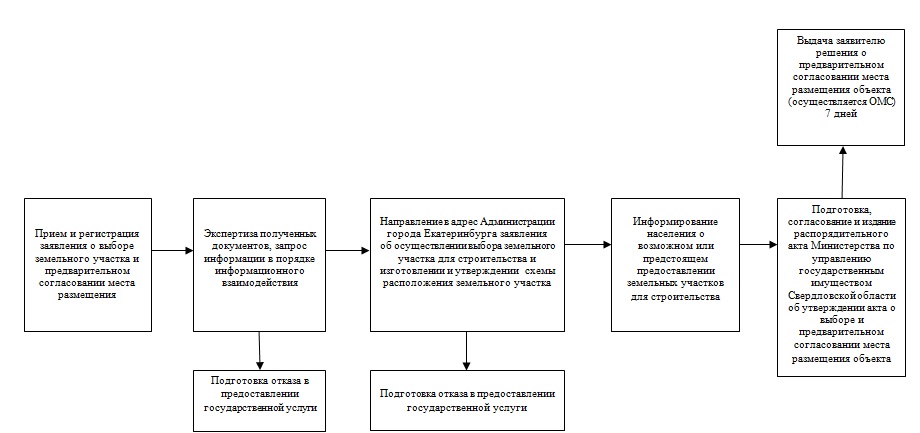 В Администрацию городского округа Верхний Тагил                                  ____________________________________         фамилия, имя и (при наличии) отчество,_______________________________________________________________ место жительства заявителя,_______________________________________________________________ реквизиты документа, удостоверяющего личность заявителя (для гражданина)                                                                   ____________________________________ наименование и место нахождения заявителя (для юридического лица),  государственный регистрационный номер записи о государственной регистрации юридического лица в ЕГРЮЛ и идентификационный номер налогоплательщика, за исключением случаев, если заявителем является иностранное юридическое лицо                                                                        _____________________________________                                      телефон: _________